   КАРАР                                                                          ПОСТАНОВЛЕНИЕ   18 март  2022 й                        № 9                             18 марта   2022 гОб утверждении плана работы администрации сельского поселения Писаревский сельсовет муниципального района Шаранский район Республики Башкортостан на 2022 годРуководствуясь Законом Республики Башкортостан «О местном самоуправлении в Республике Башкортостан» и Уставом сельского Писаревский сельсовет муниципального района Шаранский район Республики Башкортостан, в целях обеспечения планомерной работы администрации  сельского Писаревский сельсовет муниципального района Шаранский район Республики Башкортостан, своевременного и качественного проведения намеченных мероприятий, администрация сельского Писаревский сельсовет муниципального района Шаранский район Республики Башкортостан ПОСТАНОВЛЯЮ:Утвердить план работы администрации сельского поселения на 2022 год (приложение 1)Рекомендовать администрации сельского поселения, руководителям хозяйств и учреждений обеспечить выполнение намеченных мероприятий в установленные сроки.контроль исполнения настоящего постановления оставляю за собой.Глава сельского поселения                                             О.И. Голубева                                                                          Утвержден                                                                           Постановлением главы  сельского                                                                          поселения Писаревский   сельсовет                                                                            № 9 от 18.03.2022  годаП Л А Нработы администрации сельского поселения Писаревский  сельсовет  муниципального района Шаранский  район Республики Башкортостан   на 2022 год         1.Подготовить и внести вопросы на заседание Совета   сельского поселения          2.Подготовить и внести на заседание при главе  сельского поселения3.Организационно-массовые мероприятияБашкортостан РеспубликаһыШаран районы муниципальрайоныныПисаревоауылбиләмәһеХакимитеБашлыгы452644, Писаревоауылы, Мэктэпурамы, 11-йорттел.(34769) 2-34-16  email: pisarevskуselsovet@yandex.ruhttps://sp-pisar.ru/ОКПО 04278117, ОГРН 1020200613498ИНН/КПП 0251000493/025101001 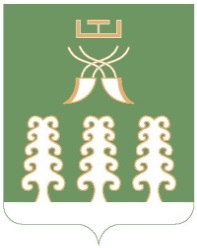 Республика БашкортостанАдминистрация сельского поселенияПисаревский сельсоветмуниципального районаШаранский район452644, д. Писарево, ул. Школьная, 11тел. (34769) 2-34-16 email: pisarevskyselsovet@yandex.ruhttps://sp-pisar.ru/ОКПО 04278117, ОГРН 1020200613498ИНН/КПП 0251000493/025101001 №п/п   Наименование мероприятий Сроки проведенияОтветственные исполнители 1Отчет главы  сельского поселения о результатах своей деятельности и о деятельности администрации  сельского поселения Писаревский  сельсовет за 2021 годфевральГлава сельского поселения, руководители хозяйств, учреждений2Об исполнении бюджета сельского поселения  за 2021годапрельГлава,   постоянная комиссия по бюджету, налогам, вопросам муниципальной собственности, по развитию предпринимательства, земельным вопросам, благоустройству и экологии3Об исполнении  средств резервного фонда сельского поселения Писаревский  сельсовет  за 2021 годапрельГлава, постоянная комиссия по бюджету, налогам, вопросам муниципальной собственности, по развитию предпринимательства, земельным вопросам, благоустройству и экологии4Об итогах социально-экономического развития сельского поселения в 2022 году и о проекте его развития на 2023 годдекабрьАдминистрация сельского поселения, руководители  хозяйств5 Утверждение бюджета сельского поселения на 2023годдекабрьпостоянная комиссия по бюджету, налогам, вопросам муниципальной собственности, по развитию предпринимательства, земельным вопросам, благоустройству и экологии6Организационно-техническое содействие в подготовке и проведении заседаний Совета сельского поселения по плану СоветаРуководители учреждений, управляющий делами1.Об итогах выполнения Указа Главы Республики Башкортостан об объявлении в Республике Башкортостан 2021 года Годом здоровья и активного долголетия   Январь Глава сельского поселения,руководители учреждений, управляющий делами2Об итогах и анализ работы комиссий при администрации сельского поселения за 2021 годЯнварь Председатели комиссий3О работе учреждений культуры сельского поселения  по обслуживанию населения       Март Глава сельского поселения, СДК, главные библиотекари4О  работе общественных  формирований  правоохранительной направленности сельского поселенияАпрель Школы, работники клубов, участковый инспектор полиции ( по согласованию)5О состоянии противопожарной безопасности и о мерах по недопущению пожаров  на территории  сельского поселения июньГлава сельского поселения, руководители учреждений6О ходе подготовки учреждений, производственных объектов к работе в осенне-зимний период 2022-2023 г.г.июльГлава сельского поселения, руководители  учреждений7Об итогах организации досуга, отдыха и оздоровления детей в период летних каникул 2022 года   сентябрьДирекции школ8О  ходе выполнения Закона Республики Башкортостан  «Об обращениях граждан в Республике Башкортостан» в сельском поселении      октябрьУправляющий делами9О ходе  реализации целевых  программ  сельского поселения Писаревский сельсоветдекабрьГлава сельского поселения, руководители  хозяйств 1.  Регулярно проводить заседания социально-профилактического центра постоянноАдминистрация сельского поселения2Регулярно проводить заседания межведомственной комиссии  по обследованию жилого помещения при администрации сельского поселенияпостоянноАдминистрация сельского поселения, работники культуры3Регулярно проводить заседания жилищной комиссии при администрации сельского поселенияпостоянноАдминистрация сельского поселения4Организовать практическую помощь в работе общественных организаций: Совета ветеранов, женсоветапостоянноАдминистрация сельского поселения5 Организовать подворный учет населения и скотапостоянноАдминистрация сельского поселения6Принимать участие на всех районных мероприятияхпостоянноАдминистрация сельского поселения7Обеспечить выполнение требований по организации приема граждан, работы с письмами, заявлениями граждан и мобилизовать их на выполнение принятых решений » и постоянноАдминистрация сельского поселения8 Доводить решения Совета, постановления и распоряжения администрации сельского поселения и их исполнения до граждан и мобилизовать их на выполнение принятых решенийпостоянноАдминистрация сельского поселения9Оказывать муниципальные услуги согласно утвержденным регламентам муниципальных услугпостоянноАдминистрация сельского поселения10Обследование, проведение ремонтно-восстановительных работ по приведению в порядок мемориалов, памятников и обелисков воинской славы, благоустройство прилегающих территорийпостоянноАдминистрация сельского поселения, Совет ветеранов, женсовет11 Учет, обследование, ремонт мемориальных досок и памятных знаков, установленных в честь героев Великой Отечественной войныпостоянноАдминистрация сельского поселения, совет ветеранов, женсовет12Проведение работ по благоустройству мест захоронения защитников ОтечествапостоянноАдминистрация сельского поселения, Совет ветеранов, женсовет 13Народное гуляние «Масленица»Февраль-мартАдминистрация сельского поселения14Всероссийская акция «Библионочь-2022»апрельАдминистрация сельского поселения15День призывника апрель, октябрьАдминистрация сельского поселения16Экологический месячник Апрель-майАдминистрация сельского поселения17Проведение массовых торжественных мероприятий празднования 77 годовщины Победы в ВОВ на территории сельского поселениямайАдминистрация сельского поселения18Организация работы с молодежью и школьниками по сбору реликвий , писем, аудио- и видеозаписей, фотографий и воспоминаний о Великой Отечественной войнеВ течение годаАдминистрация сельского поселения19Районные акции добрых дел «Посади дерево», «Цветами улыбается земля»Апрель-майАдминистрация сельского поселения20Акция «Твори добро»В течение годаАдминистрация сельского поселения21Организация и проведение месячников:- охраны труда-гражданской защиты- противопожарной безопасности- безопасности на водных объектах-общественного порядка-безопасности детей- безопасности на водных объектах в зимний периодВ течение годаАдминистрация сельского поселения22Сабантуй -2022июньАдминистрация сельского поселения23Спортивный праздник ко дню физкультурникаавгустАдминистрация сельского поселения24Районная акция «Помоги собраться в школу»августАдминистрация сельского поселения25Экологический декадникСентябрь-октябрьАдминистрация сельского поселения26Подготовка и проведение Дня пожилых людейСентябрь-октябрьАдминистрация сельского поселения, Совет ветеранов, женсовет27Мероприятия, посвященные Дню республикиоктябрьАдминистрация сельского поселения28Мероприятия, посвященные Дню Народного единстваноябрьАдминистрация сельского поселения29Мероприятие, посвященное Дню материноябрьАдминистрация сельского поселения30Подготовка и проведение Нового 2023 года декабрьАдминистрация сельского поселения